ФИО учителя:     Жакашева  Роза Шамильевна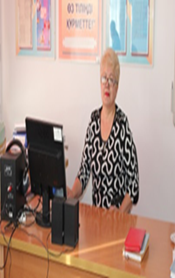 Стаж работы:  30  летМесто работы: Алматинская область,Райымбекский  район,с.Жаланаш,школа имени Ж.ЕрмегияеваДолжность: учитель русского языка и русской литературыКатегория:    высшаяПЛАН УРОКА№ 1 по учебнику для учащихся 3 класса общеобразовательной школы с казахским  языком  обучения  издательства Алматыкітап  2014 год.Авторы  Б.Х.Исмагулова и Ф.Т. Саметова. ТЕМА: «Добрые слова» ЦЕЛЬ И ЗАДАЧИ: Создать условия для осознания и осмысления изученного материала через модули новой Программы. Развить умения употреблять в речи «вежливые» слова, распознавать слова, называющие предмет, признак предмета,  действие предмета.Задачи:1.Расширить знания детей о добрых словах.2.Развить умение слушать и слышать друг друга при работе в парах.3.Научить оценивать свою деятельность на уроке и деятельность одноклассников.4.Развить  способность к обучению через внимание, речь, память, размышления.5.Развивать этические чувства, доброжелательность и эмоциональную отзывчивость.ОЖИДАЕМЫЕ РЕЗУЛЬТАТЫ:  учащиеся расширят знания  о словах приветствия, прощания, просьбы, извинения. Научатся слушать и слышать друг друга при работе в парах. Научатся оценивать свою деятельность на уроке и деятельность одноклассников. Приобретут практическую способность к обучению через внимание, речь, память, размышления.ЦЕЛЕВАЯ АУДИТОРИЯ: учащиеся  3 классаМЕТОДЫ И ПРИЕМЫ :игровые приёмы, дидактическая игра «Кто  быстрее собрёт?», наблюдение, обмен мнениями, обсуждение, диалог, лист контроля.Межпредметные  связи: казахский язык, окружающий мир, музыка.ОБОРУДОВАНИЕ: Интерактивная доска, флипчарты, листы оценивания , стикеры, открытки,  ,презентация POWER POINT «Добрые  слова» и  презентация -голосование с тригерами «С каким настроением ты уходишь с урока? »ДИДАКТИЧЕСКИЕ МАТЕРИАЛЫ: раздаточный материал на путевых  листах, ключевые характеристики оценивания для обучения, карточки с домашним заданием.СОДЕРЖАНИЕ:Этапы работы: Содержание этапаДеятельность участниковВремяРесурсыВводная часть. Организационный моментПроверка готовности учащихся к урокуПрозвенел звонок для нас.Все зашли спокойно в класс.Встали все у парт красиво,Поздоровались учтиво.Тихо сели, спинки прямо.Вижу, класс наш хоть куда.Мы начнём урок, друзья. Дети разделились по группам по символам на смарт –бейджиках.Приветствие.Предлагает всем встать и пожелать друг- другу справа и слева пожелания.(2 мин.)Лист самооценивания, стикеры, смарт -бейджикиЭтап проверки  домашнего  задания.Пункт  отбытия поезда «Проверка  билетов»Объясняю правила игры «Похлопаем - потопаем». Проверяя домашнее задание, педагог задает вопросы и предлагает варианты ответов к ним. В случае правильного ответа задача детей – похлопать в ладоши, если же ответ неверный – потопать ножками. Эта игра – отличная разминка и хороший способ снять напряжение в классе.Дети в игровой форме отвечают на вопросы по теме «Где я живу?».(2 мин.)Вопросы по теме.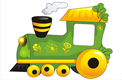 Чистописание«Отправка  СМС»Ребята ! Мы сели в поезд,у нас кондуктор проверил билеты,но нам нужно отправить СМС-ку  своим родным.Давайте напишем.Цель данного задания - закрепить навык письма, выработать автоматическое правильное и что самое главное понятное написание письменных букв.  Я объясняю  задание по чистописанию.Дети открывают  тетради,записывают  число, списывают  в тетради прописи.(7 мин.)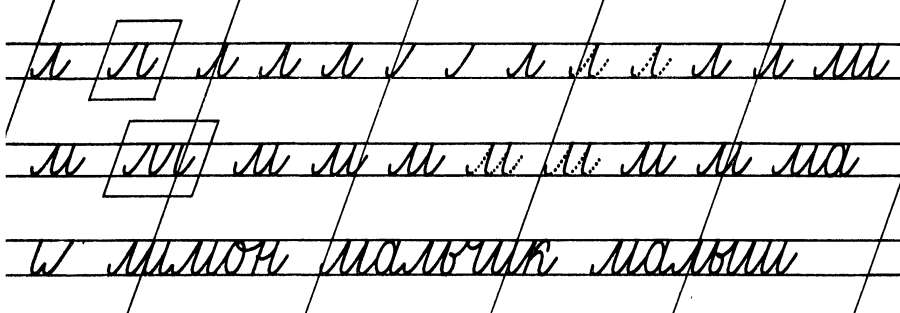 ВзаимоОцениваниеДавайте ,проверим  правильно ли вы написали  свой сообщение.Дети проводят взаимоценивание.(1 мин.)Листы  оцениванияЭтап осмысления (реализация урока).Этап«Инструктаж»Игра с мячиком «Ты –мне,я - тебе»У нас  есть билеты, у нас отправлены СМС-ки, но ещё надо пройти инструктаж по безопасности  общения. Через решение ребуса ученики должны ответить на вопросы, определить тему урока и после просмотра презентации учащихся поднять карточки «Светафор». Инструктаж «Қасиетті сөз»учителя начальных классов Бидаевой Сары- Ең бірінші жанға жайлы сөздерді біз отбасымызда естіп, рухани нәрленеміз. Мінеки, балалар, тақтада сол сөздердің тізбегі ілінген. Бұл жылы сөздерді бізге кім айтады екен? Соны біліп, сандығымызға жинайық.Учитель предлагает игру в целях  закрепления   усвоения новых словОзвучивание  темы урока через ответ на загадку(ребус).С помощью наводящих вопросов ученики должны самостоятельно  определить  тему урока.Просмотр мультимедийной презентации «Добрые слова».Во время работы учитель поддерживает в учащихся веру в свои возможности словами: «Молодцы, хорошо ,так держать,умнички….» и жестами.Доброе утро Қайырлы таңДобрый день Қайырлы күнДобрый вечер  Қайырлы кеш(2 мин.)( 2 мин.) (5мин.)(2 мин.)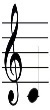 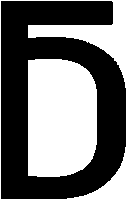 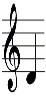 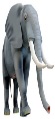 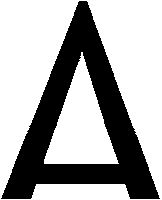    + Ы  4  = В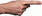 мячСтанция «Кто быстрее соберет?»На электронной  доске выставлены вперемешку предметные картинки с одно-, двух- и трехсложными названиями предметов. Один из играющих подбирает картинки(каждый по 12 картинок) с односложными названиями предметов, потом– с двусложными, дальше– с трехсложными.  Группа проверяет и оценивает результаты работы. 1-ая :Стол,курица, попугай, слон, ласточка, кукла, самолет,чайник, лук, линейка, дом, ложка.2-ая группа: Кит, топор, карандаш, автобус, пила, стакан,  воробей, тигр, конь, шары, барабан, сова.(10 мин.)Задание на маршрутном листеОценивание Учитель просит заполнить Лист самооценивания по заданию. Учащиеся  самостоятельно заполняют  Лист самооценивания по заданию. Ещё оценивают работу своих товарищей по команде.(2 минуты)РазминкаУчитель проводит  физкультразминку.Ветер дует нам в лицо
И качает деревцо.
Ветерок всё тише, тише.
Деревцо всё выше, выше.
Дети снимают усталость разминкой.(1 мин)Обратная связь.Сделайте вывод ответив на вопросы: Как? и Почему?Как вы достигли цели?Что вам помогло?Почему у вас не получилось?Что нужно сделать?Как вы думаете  как он достиг цели?Как?....и т д.Если уч-ся считают, что достигли целей урока, выбирают зеленый стикер, если справились не совсем – желтый, не справились совсем - красный. Дети отвечают на вопросы и делают выводы о проделанной работе.дают обратную связь, используя презентацию голосование  с  тригерами  «С каким настроением ты уходишь с урока?»(5 мин.)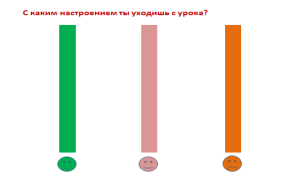 Итог урока.Учитель вместе с уч-ся анализирует результаты самооценивания по этапам  путешествия. Суммативное оценивание.(1 мин.)Суммативное  оцениваниеДомашнее  заданиеУпражнение № 3 страница 53 Дети записывают задание в дневник.(1 минута)